МУНИЦИПАЛЬНОЕ БЮДЖЕТНОЕ ОБЩЕОБРАЗОВАТЕЛЬНОЕ УЧРЕЖДЕНИЕ«ЛИЦЕЙ  г. ОТРАДНОЕ»ПРИКАЗ №_217от 06  декабря 2018 года   О назначении ответственных за подготовку и организациюприема в 1-й класс в 2019-2020 учебном годуВ соответствии с распоряжением Комитета образования Кировского муниципального района Ленинградской области от 05.12.2018 года № 945«О мероприятиях по организации приема в первый класс общеобразовательных учреждений Кировского муниципального района в 2019-2020 учебном году»ПРИКАЗЫВАЮ:1.Назначить ответственным за подготовку и организацию приема в 1-й класс в 2019-2020 учебном году заместителя директора по учебно-воспитательной работе Иванову Ирину Валерьевну.2.Назначить оператором по приему заявлений в 1-й класс секретаря Волкову Наталью Павловну.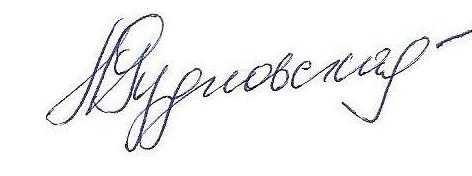 Директор МБОУ «Лицей г.Отрадное» 			         А.А.РудковскаяС приказом ознакомлены: Иванова ИВ				     Волкова НПРазослано: в дело 02-04.